Publicado en Barcelona el 07/08/2020 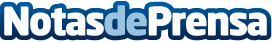 AleaSoft: El precio del gas remonta hasta niveles de mayo y el Brent se va acercando a niveles pre-COVIDLos futuros de electricidad de los mercados europeos registraron una tendencia al alza, empujados por los repuntes en los precios del gas y el Brent, que van remontando lentamente, alejándose de los mínimos de la fase más crítica de la pandemia de COVID 19 en marzo y abril, y acercándose a los niveles anteriores a la crisis. Mientras, el crecimiento de la producción solar en España y Portugal continúa a un ritmo espectacular con incrementos del 30% respecto a los primeros días de agosto de 2019Datos de contacto:Alejandro Delgado900 10 21 61Nota de prensa publicada en: https://www.notasdeprensa.es/aleasoft-el-precio-del-gas-remonta-hasta Categorias: Internacional Nacional Sector Energético http://www.notasdeprensa.es